Ripponden J&I School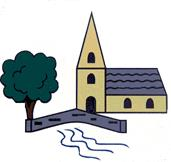 Willows (Y4) Weekly Learning – W/C 8th June 2020This timetable gives an overview of home learning activities, as set by your teacher. In addition to this, teachers in Key Stage Two will continue to email daily with updates, resources and ideas and teachers in Key Stage 1 and Reception will be emailing every couple of days. These email messages will continue to go to children in KS2 and to their parents in R/KS1 and they will be put on the class pages of the website. The message is, as always, to do what you can – there is no pressure from school – but we are here if you need help. GENERAL LINKSPE Links:https://home.jasmineactive.com/loginhttps://www.youtube.com/user/thebodycoach1 https://www.youtube.com/user/CosmicKidsYogawww.gonoodle.comGeneral Links: www.Twinkl.co.uk/offerhttps://classroomsecrets.co.uk/free-home-learning-packshttps://www.activelearnprimary.co.uk/English Links:www.spellingshed.comhttps://home.oxfordowl.co.uk/for-home/https://www.booktrust.org.uk/books-and-reading/have-some-fun/storybooks-and-games/https://www.teachhandwriting.co.uk/continuous-cursive-joins-choice-2.htmlMaths Links:https://www.topmarks.co.uk/maths-games/hit-the-buttonhttps://www.timestables.co.uk/https://www.bbc.co.uk/bitesize/tags/zmyxxyc/year-3-lessons/1www.Sumdog.comwww.mathshed.comhttps://ttrockstars.comwww.whiterosemaths.comMonday        8th June Tuesday        9th JuneWednesday10th JuneThursday11th JuneFriday12th JunePEReal PEJoe Wicks Cosmic Kids Yoga Real PEJoe Wicks Cosmic Kids YogaReal PEJoe Wicks Cosmic Kids YogaReal PEJoe Wicks Cosmic Kids YogaReal PEJoe Wicks Cosmic Kids YogaReading20 minutes daily – can be your own reading book – or everyone has allocated reading books on Bug Club (Activelearn) and free books to read at the BookTrust20 minutes daily – can be your own reading book – or everyone has allocated reading books on Bug Club (Activelearn) and free books to read at the BookTrust20 minutes daily – can be your own reading book – or everyone has allocated reading books on Bug Club (Activelearn) and free books to read at the BookTrust20 minutes daily – can be your own reading book – or everyone has allocated reading books on Bug Club (Activelearn) and free books to read at the BookTrust20 minutes daily – can be your own reading book – or everyone has allocated reading books on Bug Club (Activelearn) and free books to read at the BookTrustMathsSUMDOG – class contest and times table activity Revisiting diving by 10     BBC BITESIZEMaths – problem solving tasksRevisiting dividing by 100BBC BITESIZEMaths - problem solving tasksSpelling, Punctuation, GrammarPunctuationLet’s master inverted commasBBC BitesizeSpellingUsing a  dictionaryBBC BitesizeWord choiceUsing a thesaurusBBC Bitesize WordchoiceSynonyms and antonymsBBC BitesizeSee English belowActivity on page 9 of bookletEnglishInverted commas booklet page 2Inverted commas booklet page 3Inverted commas booklet page 4  Inverted commas booklet page 5 and 6Inverted commas booklet page 7 and 8Topic focus this week is GeographyGet your seat belts on guys – we are going on a world wide tour. Ever wondered what it’s like to live in China, Germany or the Netherlands? We will find out by watching a series of short films made by children about your age! I have watched them all and learnt a lot! Get your seat belts on guys – we are going on a world wide tour. Ever wondered what it’s like to live in China, Germany or the Netherlands? We will find out by watching a series of short films made by children about your age! I have watched them all and learnt a lot! Get your seat belts on guys – we are going on a world wide tour. Ever wondered what it’s like to live in China, Germany or the Netherlands? We will find out by watching a series of short films made by children about your age! I have watched them all and learnt a lot! Get your seat belts on guys – we are going on a world wide tour. Ever wondered what it’s like to live in China, Germany or the Netherlands? We will find out by watching a series of short films made by children about your age! I have watched them all and learnt a lot! Get your seat belts on guys – we are going on a world wide tour. Ever wondered what it’s like to live in China, Germany or the Netherlands? We will find out by watching a series of short films made by children about your age! I have watched them all and learnt a lot! 